 The Royal Liberty School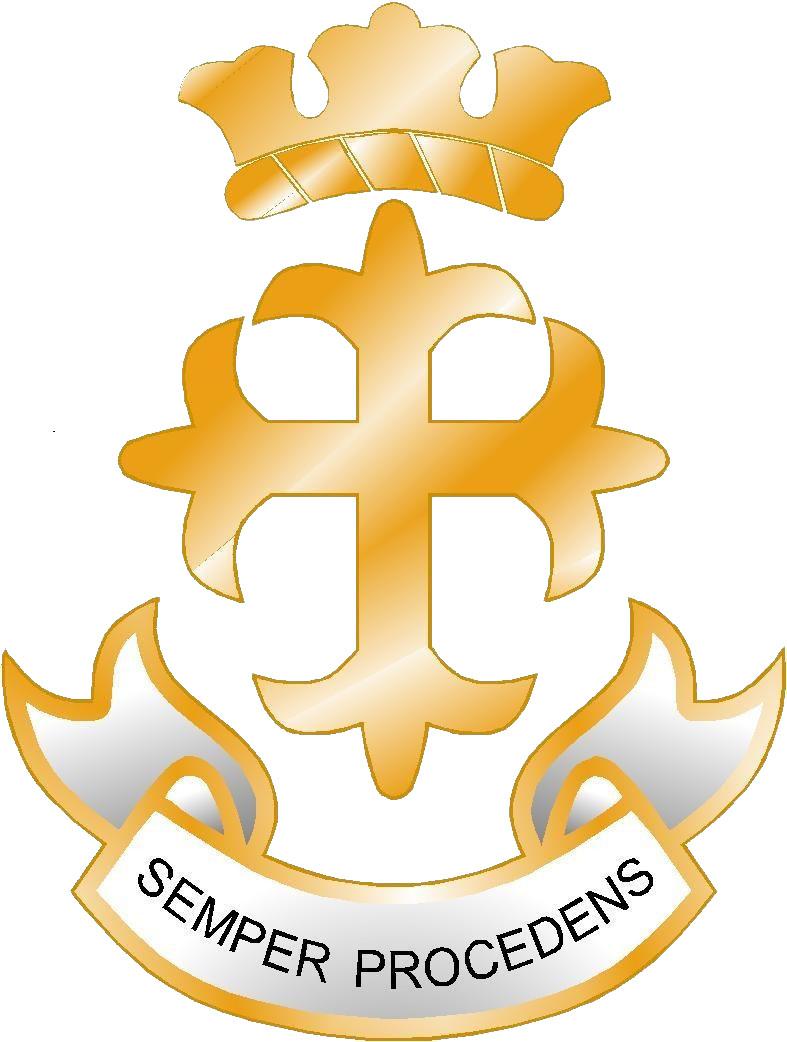 Job Profile_____________________________________________________________Job Title:	Cleaner Grade:	APTC 1School:	Royal Liberty SchoolReports to:	Site Manager Staff Managed – None______________________________________________________________Job Purpose and ContextA cleaner will normally be one of a team of cleaners, working under the day-to-day supervision of a cleaning supervisor or the school site manger or school keeper. Specific duties and designated areas of the premises are usually allocated depending upon the needs of the school and the cleaner is responsible for making sure those areas are clean, sanitary and safe for use.The nature and intensity of the work required varies with the season and with whether the school is in session or not. During closures a school may carry out a programme of special cleaning and a cleaner may be expected to contribute to these programmes.A cleaner may be expected to:Use cleaning products, chemicals and materials that require safe handling proceduresUse a variety of machines used in school cleaningClean up body fluids using agreed safe handling proceduresRespond to the results of emergencies and accidents – for example, floodingLift, carry and move school furniture and equipment.ResponsibilitiesTo remove loose dust and debris from floors, surfaces, plant and equipment by hand and/or using machines provided
To clean floors, potentially of a wide variety of different surface materials, by hand and/or machine and using a variety of cleaning products and chemicals
To clean furniture, fittings, soft furnishings and equipment
To clean toilets/bathrooms/showers/washrooms and the fixtures and fittings in these areas
To clean and remove body fluids using safe handling procedures
To refill and replace relevant consumables, for example, toilet tissue, hand towels, and so forth.
To clean vertical surfaces, including walls, doors, and partitions, which may include cleaning glass.
To remove rubbish and waste. This may include:To use the relevant procedures of the school to record work carried out
To note breakages, repairs, or maintenance required and inform the relevant supervisor
To operate a variety of machines used for cleaning, reporting faults to supervisors where relevant.
To be responsible for safety, security and appropriate energy conservation within the areas of the school designated for cleaning (in accordance with the procedures of the school)
To take appropriate action to identify, evaluate and minimise any risks to health, safety and security in the immediate working environment, reporting concerns to the supervisor where necessary
To work, support and cooperate with others to make sure the responsibilities of the post are carried out.
To work in accordance with the values, culture, ethos, equalities and inclusion policies of the school proactively promoting anti-racist, anti-sexist and anti-discriminatory behaviours in the day-to-day operation of the job.
To complete school based induction and any subsequent training required to improve performance.
To take part in the school performance management system, which may involve attending meetings.
Notes:The authority expects its employees to work flexibly within the framework of the duties and responsibilities specified above. This means that the postholder may be expected to carry out work that it not specified in the job description but which is within the remit of the duties and responsibilities.
This is a new job description for a new post. It will be subject to review with the postholder after one year and may then be reviewed from time to timeSigned: ..........................................................................	Date: ...................................Signed: ..........................................................................	Date: ...................................	(Head Teacher)Royal Liberty School is committed to safeguarding and promoting the welfare of children and young people.  All adults who work at the school must share this commitment to young people.The Royal Liberty SchoolCleanerPerson SpecificationRemoval of waste that requires safe handling proceduresWaste separation to comply with re-use and re-cycling processesRemoving waste classified as unsanitary, hazardous and/or dangerous.Skills and AbilitiesEssentialDesirableAssessed ByAbility to organise one’s own work, to prioritise tasks and keep to deadlines√Application & interviewAbility to work independently and support the work of the team√Application & interviewAbility to be flexible and respond effectively to the ‘unexpected’√Application & interviewAbility to communicate and interact effectively with adults √Application & interviewAbility and willingness to carry out the instructions of supervisors and managers√InterviewKnowledgeAn understanding of basic health, safety and security issues in schools√InterviewAn understanding of the various cleaning methods and techniques√Application & interviewAn understanding of basic cleaning chemicals and products and their appropriate use in accordance with the COSHH regulations√Application & interviewAn understanding of quality and customer service as applied to work in schools√Application & interviewQualifications and ExperienceWillingness to successfully complete the range of training relevant to the job√Interview GCSE at level A – C in English and mathematics or equivalent√Application Six months experience, on a voluntary or paid basis √Application & interviewWillingness and motivation to develop own skills and work towards NVQ Level 1 Cleaning and Support Services (Cleaning Building Interiors)√Interview